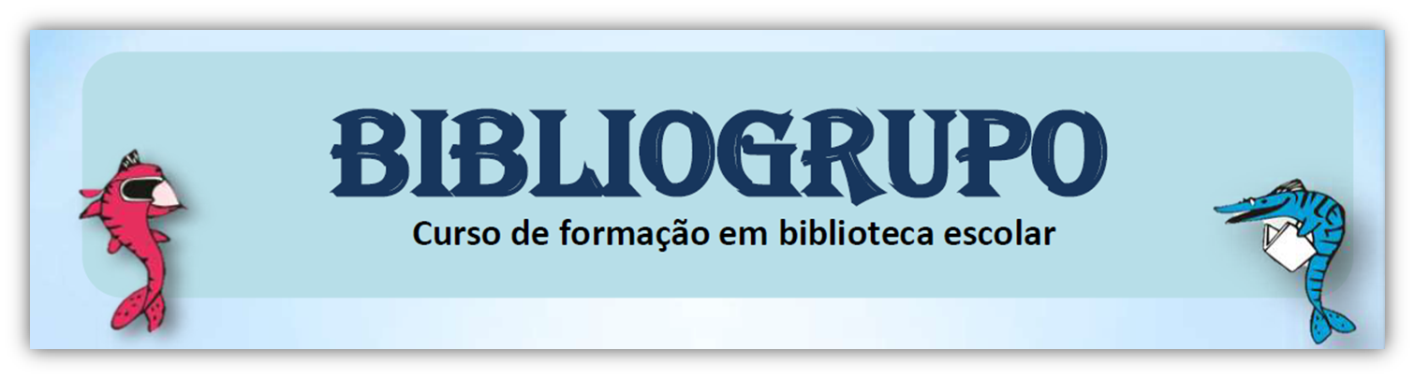 	FICHA DE INSCRIÇÃODados PessoaisNome:..................................................................................................................................Telefone: ................................................./ ….....................................................................E-mail: ................................................................................................................................Formação:............................................................................................................................Instituição onde trabalha: ....................................................................……………...........COMPROVANTE DE INSCRIÇÃOTaxa de colaboração: R$: 20,00Recebido pela secretaria em:Data: ___/____/_____Assinatura:Nome:____________________________________          Data: ____/____/____Recebido por: ______________________________ 